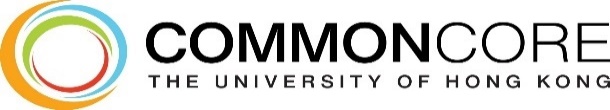 Please upload this proposal at this online form. The Common Core is here to help facilitate the process at every step of the journey, so don’t hesitate to ask questions!Engage~Experiment~Enjoy!Common CoreTransDisciplinary Undergraduate Research 2022-23 Semester 1 & 2ProposalCommon CoreTransDisciplinary Undergraduate Research 2022-23 Semester 1 & 2ProposalCommon CoreTransDisciplinary Undergraduate Research 2022-23 Semester 1 & 2ProposalCommon CoreTransDisciplinary Undergraduate Research 2022-23 Semester 1 & 2Proposal
Part A: Personal Information

Part A: Personal Information

Part A: Personal Information

Part A: Personal Information
[1] Name                                      [2] Student Number[3] Email                     [4] WhatsApp[5] Faculty[6] Curriculum [7] Major(s)                            [8] Minor(s)[9] Year of Study[10] Project Format  Individual       Group Individual       Group Individual       Group (If a group, please add the information above for each member, including the group leader. You can add more columns in the above table. ) (If a group, please add the information above for each member, including the group leader. You can add more columns in the above table. ) (If a group, please add the information above for each member, including the group leader. You can add more columns in the above table. ) (If a group, please add the information above for each member, including the group leader. You can add more columns in the above table. )
Part B: Project Information
Part B: Project Information
Part B: Project Information
Part B: Project Information[1] Project Title[1] Project Title[1] Project Title[1] Project Title[2] Primary Research Question[2] Primary Research Question[2] Primary Research Question[2] Primary Research Question[3] A Brief Project Description (250-500 words)[3] A Brief Project Description (250-500 words)[3] A Brief Project Description (250-500 words)[3] A Brief Project Description (250-500 words)Explain how the question will be addressed, including research methodologies and presentation format, expected outcomes and implications, the transdisciplinarity of this project, and any other useful information.Explain how the question will be addressed, including research methodologies and presentation format, expected outcomes and implications, the transdisciplinarity of this project, and any other useful information.Explain how the question will be addressed, including research methodologies and presentation format, expected outcomes and implications, the transdisciplinarity of this project, and any other useful information.Explain how the question will be addressed, including research methodologies and presentation format, expected outcomes and implications, the transdisciplinarity of this project, and any other useful information.Disciplines (at least two) that are addressed in your project (please feel free to add more rows)Disciplines (at least two) that are addressed in your project (please feel free to add more rows)Disciplines (at least two) that are addressed in your project (please feel free to add more rows)Disciplines (at least two) that are addressed in your project (please feel free to add more rows)Is your project related to the UN SDGs of Gender (Goal 5), Cities (Goal 11) or Well-Being(Goal 3)?Is your project related to the UN SDGs of Gender (Goal 5), Cities (Goal 11) or Well-Being(Goal 3)?Is your project related to the UN SDGs of Gender (Goal 5), Cities (Goal 11) or Well-Being(Goal 3)?Is your project related to the UN SDGs of Gender (Goal 5), Cities (Goal 11) or Well-Being(Goal 3)?*This question helps us on connecting you to other students working on the Common Core’s Project, Critical Zones: Gender, Cities & Well-Being.*This question helps us on connecting you to other students working on the Common Core’s Project, Critical Zones: Gender, Cities & Well-Being.*This question helps us on connecting you to other students working on the Common Core’s Project, Critical Zones: Gender, Cities & Well-Being.*This question helps us on connecting you to other students working on the Common Core’s Project, Critical Zones: Gender, Cities & Well-Being. Yes      No  Yes      No  Yes      No  Yes      No [4] Primary Site(s) of Research (including virtual) and Why[4] Primary Site(s) of Research (including virtual) and Why[5] Total Time of the Proposed Research Project 
Instructions: https://commoncore.hku.hk/tdugr-project/[5] Total Time of the Proposed Research Project 
Instructions: https://commoncore.hku.hk/tdugr-project/DurationExpected Start DateExpected Completion Date[6] Timeline and Activities (Monthly)[6] Timeline and Activities (Monthly)[6] Timeline and Activities (Monthly)ActivityTimeLocation[7] Budget Outline How much funding are you requesting? How will you make use of these funds and on what schedule?(Examples of items that will not be approved: https://commoncore.hku.hk/tdugr-project/)[7] Budget Outline How much funding are you requesting? How will you make use of these funds and on what schedule?(Examples of items that will not be approved: https://commoncore.hku.hk/tdugr-project/)[7] Budget Outline How much funding are you requesting? How will you make use of these funds and on what schedule?(Examples of items that will not be approved: https://commoncore.hku.hk/tdugr-project/)Specific Uses of the Funds Laid Out Along Your TimelineSpecific Uses of the Funds Laid Out Along Your TimelineSpecific Uses of the Funds Laid Out Along Your TimelineItemDescription Amount (HK$)Total Request[8] Planned Outputs 
(i.e. essays, bibliographies, maps, art-works, film-scripts, research articles, experiments, laboratory results, videos, interviews…)[9] Your Plans to Share with the Public (50 words) Your plan should include delivering a poster or other form of presentation either at Student Learning Festival (Spring) or I2 Showcase (Fall) [10] Five Basic References for Your Project 
(Bibliography, Videography, or Webography)[11] Faculty Mentor(s )
[11] Faculty Mentor(s )
[11] Faculty Mentor(s )
HKU (Required) Regional, GlobalNameHome FacultyPositionEmailSignature[12] Partner Organizations (if any)
[12] Partner Organizations (if any)
[12] Partner Organizations (if any)
Organization NameNatureRole and contribution to the project
Part C: Declaration I hereby declare thatThis project hasn’t received any other financial support from another department or funding scheme 
This project doesn’t duplicate, and isn’t closely aligned with, my Final Year Project or any assessments for course workI understand that plagiarism and falsification of data are serious academic misconduct. I have read and understood the University’s "Regulations Governing Students' Academic Conduct Concerning Assessment". I have read and understood the University’s Policy on Research Integrity. I understand that should there be any deviation in implementation of the proposed project after funding approval, I would inform the Common Core Office in time for endorsement.I understand that funding will be provided in form of reimbursement upon the Common Core Office’s receipt of a full completion report from me on the research study and its findings after the project has been completed. The completion report should include a clear project financial breakdown, with receipts (original copies) of individual expenses items attached.I understand that I should deliver a poster or other form of presentation on this project (either virtually or physically) either at Student Learning Festival (Spring) or I2 Showcase (Fall). I have read and understood Common Core’s terms and conditions on https://commoncore.hku.hk/tdugr-project/ Applicant’s Signature: _____________             Date: _____________